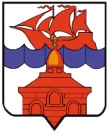 РОССИЙСКАЯ  ФЕДЕРАЦИЯКРАСНОЯРСКИЙ КРАЙТАЙМЫРСКИЙ ДОЛГАНО-НЕНЕЦКИЙ МУНИЦИПАЛЬНЫЙ РАЙОНХАТАНГСКИЙ СЕЛЬСКИЙ СОВЕТ ДЕПУТАТОВПОСТАНОВЛЕНИЕ15 мая 2012 года									               № 05-ПСО признании утратившим силу постановления Совета  сельского  поселения  Хатанга«Об утверждении Положения о совместном периодическом  печатном  издании Советаи  администрации сельского поселения Хатанга «Информационном бюллетене»В соответствии с Федеральным законом «Об общих принципах организации местного самоуправления в Российской Федерации» от 06.10.2003 № 131-ФЗ, Уставом сельского поселения Хатанга, Хатангский сельский Совет депутатовПОСТАНОВИЛ:1. Постановление Совета сельского поселения Хатанга «Об утверждении Положения о совместном периодическом печатном издании  Совета сельского поселения Хатанга и администрации сельского поселения Хатанга «Информационном бюллетене» от 26 января 2006 года № 02-ПС признать утратившим силу.2. Постановление вступает в силу со дня его принятия и подлежит обязательному официальному опубликованию.Глава сельского поселения Хатанга                                                                     А. В. Кулешов